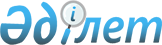 О внесении изменений в некоторые решения Коллегии Евразийской экономической комиссииРешение Коллегии Евразийской экономической комиссии от 27 декабря 2023 года № 188.
      В соответствии с абзацем первым статьи 3 и абзацем вторым статьи 4 Соглашения о введении единых форм паспорта транспортного средства (паспорта шасси транспортного средства) и паспорта самоходной машины и других видов техники и организации систем электронных паспортов от 15 августа 2014 года Коллегия Евразийской экономической комиссии решила:
      1. Внести в решения Коллегии Евразийской экономической комиссии изменения согласно приложению.
      2. Настоящее Решение вступает в силу по истечении 30 календарных дней с даты его официального опубликования и распространяется на правоотношения, возникшие с 1 января 2024 г. ИЗМЕНЕНИЯ, 
вносимые в решения Коллегии Евразийской экономической комиссии
      1. В подпункте "г" пункта 5 и подпункте "в" пункта 7 Порядка формирования и ведения единого реестра уполномоченных органов (организаций) государств – членов Евразийского экономического союза и организаций – изготовителей транспортных средств (шасси транспортных средств), самоходных машин и других видов техники, осуществляющих оформление паспортов (электронных паспортов) транспортных средств (шасси транспортных средств), самоходных машин и других видов техники, утвержденного Решением Коллегии Евразийской экономической комиссии от 1 сентября 2015 г. № 112, слова "до 31 декабря 2023 г." заменить словами "до 31 декабря 2024 г.".
      2. В абзаце втором подпункта "а" пункта 21 Порядка функционирования систем электронных паспортов транспортных средств (электронных паспортов шасси транспортных средств) и электронных паспортов самоходных машин и других видов техники, утвержденного Решением Коллегии Евразийской экономической комиссии от 22 сентября 2015 г. № 122, слова "до 31 декабря 2023 г." заменить словами "до 31 декабря 2024 г.".
					© 2012. РГП на ПХВ «Институт законодательства и правовой информации Республики Казахстан» Министерства юстиции Республики Казахстан
				
      Председатель КоллегииЕвразийской экономической комиссии

М. Мясникович
ПРИЛОЖЕНИЕ
к Решению Коллегии 
Евразийской экономической комиссии
от 27 декабря 2023 г. № 188